О возложении обязанностей по осуществлению государственных полномочий по организации деятельности территориальной комиссии по делам несовершеннолетних и защите их прав Ярославского муниципального районаВ соответствии со статьей 16 Закона Ярославской области от 16 декабря 2009 г. № 70-з «О наделении органов местного самоуправления государственными полномочиями Ярославской области» Администрация района  п о с т а н о в л я е т:1. Возложить обязанности по осуществлению государственных полномочий по организации деятельности территориальной комиссии по делам несовершеннолетних и защите их прав Ярославского муниципального района на отдел по делам несовершеннолетних и защите их прав Администрации Ярославского муниципального района.2.Признать утратившими силу следующие постановления Администрации Ярославского муниципального района:- от 04.02.2015 № 446 «О возложении осуществления государственных полномочий ЯО в сфере профилактики безнадзорности, правонарушений несовершеннолетних и защиты их прав, а также по обеспечению деятельности комиссии по делам несовершеннолетних и защите их прав ЯМР»;- от 06.03.2015 № 2243 «О внесении изменений в постановление Администрации ЯМР от 04.02.2015 № 446 «О возложении осуществления государственных полномочий ЯО в сфере профилактики безнадзорности, правонарушений несовершеннолетних и защиты их прав, а также по обеспечению деятельности комиссии по делам несовершеннолетних и защите их прав ЯМР».3. Постановление вступает в силу со дня его официального опубликования.Глава Ярославского                                                                                   муниципального района                                                                 Н.В. Золотников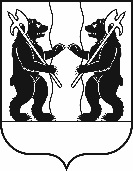 